（別紙）令和2年分の年末調整／ひとり親控除、寡婦控除に関する申告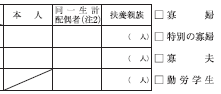 寡婦（夫）控除が改正され、令和2年分の所得税から「ひとり親控除」（35万円）と「寡婦控除」（27万円）の2本立てとなります。「令和2年分　給与所得者の扶養控除等（異動）申告書」のC欄にて申告します。控除の対象となるかどうかは、次ページのフローチャートでご確認ください。改正後の「ひとり親控除」「寡婦控除」の対象となるかどうかは、こちらでご確認ください。C欄の「寡婦」「特別の寡婦」「寡夫」のいずれにも✔していなかった場合（未婚の方）C欄の「寡婦」「特別の寡婦」「寡夫」のいずれにも✔していなかった場合（未婚の方）C欄の「寡婦」「特別の寡婦」「寡夫」のいずれにも✔していなかった場合（未婚の方）「ひとり親控除」の対象である「寡婦」「特別の寡婦」「寡夫」のいずれかを二重線で打ち消し、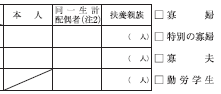 余白に「ひとり親」と記載して、✔を付してください「ひとり親」に該当する事実について「左記の内容」欄への記載は不要です「ひとり親控除」の対象ではないこの欄について、申告手続は不要ですC欄の「寡婦」に✔していた場合C欄の「寡婦」に✔していた場合C欄の「寡婦」に✔していた場合「ひとり親控除」と改正後の
「寡婦控除」いずれも対象である✔は残したまま、「寡婦」を二重線で打ち消し、「ひとり親」と記載します「ひとり親」に該当する事実について「左記の内容」欄への記載は不要です「ひとり親控除」の対象ではないが、改正後の「寡婦控除」の対象に該当するこの欄について、追加の申告手続は不要です「寡婦」欄の✔の記載をそのままにしておくことで、改正後の「寡婦控除」が適用されます「ひとり親控除」の対象ではなく、改正後は「寡婦控除」も対象から外れる「寡婦」欄に付した✔を二重線で打ち消してくださいC欄の「特別の寡婦」もしくは「寡夫」に✔していた場合C欄の「特別の寡婦」もしくは「寡夫」に✔していた場合C欄の「特別の寡婦」もしくは「寡夫」に✔していた場合「ひとり親控除」の対象であるこの欄について、追加の申告手続は不要です「寡婦」欄の✔の記載をそのままにしておくことで、改正後の「ひとり親控除」が適用されます「ひとり親控除」の対象ではない「特別の寡婦」欄もしくは「寡夫」欄に付した✔を二重線で打ち消してください